BIBLIOTEKA SZKOLNA PROPONUJEOd dziś do niedzieli w wersji online Targi Książki w Warszawie. To będą 4 dni pełne atrakcji, które organizatorzy przygotowali specjalnie dla miłośników książek. Nie zabraknie spotkań autorskich, konkursów i oczywiście książek, wśród których każdy znajdzie coś dla siebie. W dniach 14-17 maja wirtualne stoiska będzie można znaleźć na Facebooku i Instagramie. W internetowym sklepie Wydaje nam się (www.wydajenamsie.pl) wszystkie książki będzie można kupić o połowę taniej podczas czterech dni trwania Domowych Targów.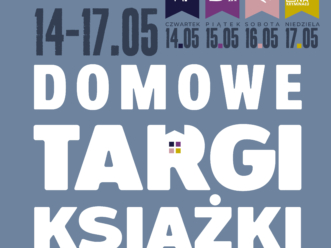 